UTORAK 12.5. 2.r.1.SAT: PID  Vode u zavičaju – obrada - vode tekućice, stajaćice, Jadransko more                           U - str. 86.–87.   RB - str. 85.–86.Prouči tekst i sličice u U – 86. i 87. str.Usmeno odgovori na pitanja:Kako zovemo vode koje teku površinom kopna?Koje vode tekućice poznaješ?Kako zovemo vode koje ne teku? Koje vode stajaćice poznaješ?Usporedi vode stajaćice i vode tekućice.Usporedi potok i rijeku.Usporedi baru i jezero.Za što se upotrebljavaju ribnjaci?Kako se zove naše more?Opiši Jadransko more. Zašto na nj dolaze mnogi ljudi?Usporedi okus vode u moru i ostalih voda.Treba li nam voda? Čemu služi voda?Protumači zašto vodu trebamo štedjeti i čuvati od onečišćenja.Prepiši plan ploče i pogledaj prezentaciju u prilogu! Riješi RB, poslikaj  mi i pošalji!                                                   VODE U ZAVIČAJU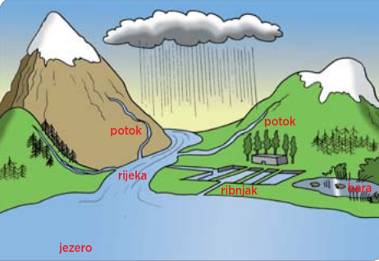 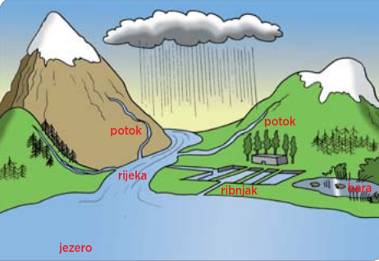 Vode tekućice: potok, rijeka – vode koje teku od izvora prema ušćuVode stajaćice: bara, jezero, močvara, ribnjak – vode koje ne tekuMore – Jadransko more – prostrano, duboko, plavo, slanoVODU TREBA ŠTEDJETI I ČUVATI OD ONEČIŠĆENJA!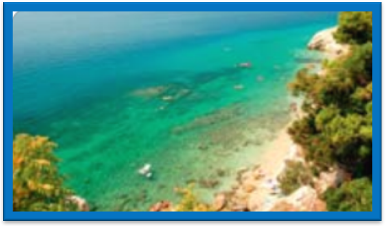 2. SAT: TZKVježbaj uz HRT 3!Gađanje lopticom ili lakšom loptom u cilj s različitih udaljenostiCiklična kretanja različitim tempom do 2 minute3.SAT: HJ Izražajno čitanje – obrada    Č – 183. str.      Otvori čitanku 183. str. Pročitaj uvodni dio pod Znamo...  i Naučit ćemo.... Pažljivo pročitaj i riješi zadatke na 183. i 184. str.Prepiši plan ploče!                                                                       IZRAŽAJNO ČITANJE    izražavanje osjećaja                                                                                        glasno i razumljivo    koji prepoznajemo	    u rečenici                                                          poštovanje rečeničnih znakova                                                                     •   ?    !                                               Pri izražajnom čitanju treba voditi računa o                                                rečeničnim znakovima. Intonaciju glasa treba                                                     prilagoditi rečeničnim znakovima.8. zadatak – Izražajno čitaj priču!4.SAT: MAT       Množenje broja 3, 4 i 6; Dijeljenje brojem 3, 4 i 6; 1 i 0 u dijeljenju - vježbanje                       i ponavljanje  - množenje i dijeljenje brojem 3, 4, 6; brojevi 1 i 0 u   dijeljenju                                       RB – 108., 109.   Danas ćemo uvježbavati množenje i dijeljenje.Riješi zadatke u bilježnicu:1.Napišite jedan zadatak množenja i jedan zadatakdijeljenja.Imenujte brojeve u množenju i dijeljenju.2.Napišite višekratnike brojeva 3, 4 i 6.Zaokružite sve višekratnike koji su zajednički zadanim brojevima.3.Broj 7 uvećajte 3, 4 i 6 puta.Dobivene rezultate umanjite za 3, 4 i 6.4.Broj 24 umanjite 3, 4 i 6 puta.Dobivene rezultate uvećajte za 3, 4 i 6.5.Što zamjećujete u ovim zadacima? Zapišite.4 · 9 =                                3 · 7 = 9 · 4 =                              21 : 7 =                                          21 : 3 = Riješi zadatke u RB. Bilježnicu i RB mi poslikaj i pošalji!5.SAT:SRO Moja obitelj – sretna obiteljProuči fotografiju u prilogu!Na papir napiši nešto o svojoj obitelji: što radite zajedno, kada ste sretni, imate li svoje posebnosti po čemu se razlikujete od drugih obitelji, ...Evo primjer:                       Moja obitelj- sretna obitelj- često odlazimo u šetnju prirodom- volimo zajedno gledati crtiće......6.SAT: INANauči izražajno čitati pjesmu u prilogu !